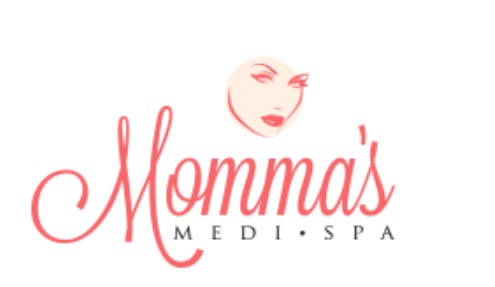          PDO PRE/ Post Treatment InstructionsPRIOR to treatment: Begin taking Arnica tablets 3 tabs three times daily and 3 days afterNO BLOOD THINNERS 3 DAYS PRIOR TREATMENT OR 3 days after ie: NO ADVIL OR FISH OILNO STRAINING THE FACE MUSCLES NO HEAVY LIFTING OR EXCERCISE FOR 2 FULL DAYSNO HOT YOGA, SAUNA OR EXCESS HEAT FOR 5 DAYSNO LASER TREATMENTS FOR 1 MONTH *If SWEATING causing dressing to get wet, clean, change dressing, replace Band-Aids over the insertion site and leave on until we check itCALL if you have any redness or any sign of infection  CALL 858.353.3882 for any questions or issues that ariseCALL 911 FOR ANY EMERGENCIES AVOID ALL HARD CANDY OR EATING HARD ITEMS FOR 2 WEEKS AVOID OPENING MOUTH TOO WIDE, SMILING, LAUGHING ETC. FOR ONE WEEK *Take Vitamin C 3000 mg a day *For Discomfort and swelling take 2 Tylenol tablets 350mg as needed every 6 hours     DO NOT TAKE TYLENOL WITH ALCHOHOL OR IF YOU HAVE A LIVER PROBLEM 